St. Louis Regional Library Network Annual Business Meeting Minutes April 22, 2019 | 6:00 pm | Virtual Zoom MeetingThe meeting was called to order at 6:07 pm by president Erin Magner. Erin expressed appreciation to the Council members for their service and gave a special thanks to departing Council members Christa Van Herreweghe, Jamie Emery, Nina O’Daniels, Amanda Albert, and Terrence Cotton. Pam W. motioned to approve the minutes from the last business meeting held in 2019. The 2020 business was canceled due to the pandemic. Christa Van Herreweghe seconded. The motion carried. Christa and Erin gave an update on the SLRLN budget, indicating the organization is in good standing with strong financials. Erin reminded members the election is happening virtually. Voting members are asked to vote via slrln.org. Each organization is allotted one voting member. Kristin Evans from Amigos updated on new virtual voting process via new website platform WildApricot.Meeting adjourned 7:17 pm.Respectfully submitted,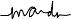 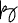 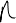 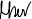 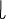 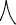 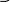 Amanda B. Albert, MSLISSLRLN Secretary, 2021